視覚に障害をお持ちの方に向けた特別展「三国志」観覧ツアー特別展「三国志」を、閉館後に当館学芸員がご案内します。展覧会のみどころや作品解説などを楽しむツアーです。★会場内の照明を通常より明るくします。★LEDライトを使用しての鑑賞も可能です。（LEDライトは貸し出します）★さわれる作品（レプリカなど）も数点ご用意する予定です。１．開催日時	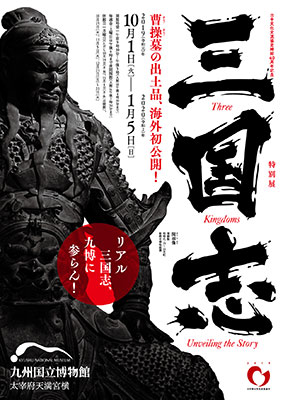 　　①１２月５日（木）１７時００分～１８時３０分    ②１２月１１日（水）１７時００分～１８時３０分２．当日スケジュール（予定）　　１６：３０　受付開始　　１７：００　観覧ツアー　　１７：５０　自由観覧　　１８：１５　アンケート記入　　１８：３０　終了３．定員　　　各回１０名 ※介助者は1名まで同行可能です。４．集合場所　①九州国立博物館１階エントランスホール　　　　　	 ②九州国立博物館１階研修室５．参加費　　無料６．応募締め切り　１０月３１日（木）必着７．お申し込み方法　　必要事項：①お名前　②お電話番号　③参加希望日　〇FAX…お申込用紙に必要事項をご記入の上、お送り下さい。　〇メール…必要事項をご記入の上、obo@kyuhaku.comに送信して下さい。　〇お電話…九州国立博物館企画課　０９２－９１８－２８５１　にお電話ください。※応募者多数の場合は抽選のうえ、当選された方にのみ、１１月１日（金）に当選の　　ご連絡をいたします。※お申し込みは、お1人様1件に限らせていただきます。※観覧ツアー中、記録写真を撮らせていただきます。撮影した写真は、当館ホーム　　　ページ等の広報で使用させていただく場合がございます。写真に写りたくない方　は、当日受付でお申し出ください。※拡大鏡をお持ちいただいても大丈夫です。お問い合わせ先：九州国立博物館企画課（西島、山室、井上）０９２－９１８－２８５１視覚に障害をお持ちの方に向けた特別展「三国志」観覧ツアーお申込用紙（FAX　０９２－９１８－２８６４）（ふりがな）　お名前　お電話番号　参加希望日（チェックを入れてください）　　　　　□１２月５日（木）　　　　　　□１２月１１日（水）　当選のご連絡先を指定してください。（いずれかにチェックを入れてください）　□電話　　　□メール（アドレス　　　　　　　　　　　　　　　　　　　　　　）　□FAX（番号　　　　　　　　　　　　　　　　　　　　　　　 　　　　　　　　）　障害の程度を差し支えない範囲でお答えください。　□全盲　　　　□弱視　　　　□視野狭窄　　　　□色弱　□その他（　　　　　　　　　　　　　　　　　　　　　　　　　　　　　　　　）　期間：　　　　　　　　　年程度　備考欄（特に配慮を要する事項があれば、ご記入ください）